notice of executive session
Indiana Utility Regulatory Commission Nominating Committee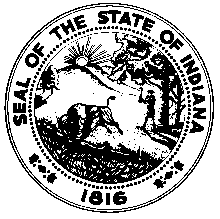 Thursday, January 19, 2017 at 11:40 a.m. ETIndiana Government Center South Conference Room D302 West Washington StreetIndianapolis, IN 46204The Indiana Utility Regulatory Commission Nominating Committee will hold an Executive Session, as that term is defined by Indiana Code § 5-14-1.5-2(f), for the purpose of considering the appointment of a public official pursuant to Indiana Code § 5-14-1.5-6.1 (b)(10).